PRINCIPALI PUBBLICAZIONI DEGLI ULTIMI DIECI ANNI / MAIN PUBLICATIONS IN THE LAST 10 YEARSProcope de Gaza, Discours et fragments. Texte établi, introduit et commenté par Eugenio Amato, avec la collaboration de Aldo Corcella et Gianluca Ventrella, traduit par Pierre Maréchaux, Paris, Les Belles Lettres, 2014 (“Collection des Universités de France”)				 ISBN : 9782251005874	ISSN: 0184-7155 Aldo Corcella, Friedrich Spiro filologo e libraio. Per una storia della S. Calvary & Co., Bari, Edizioni Dedalo, 2014 (“Paradosis” 21)			ISBN: 9788822058218Aldo Corcella, Un frammento di Eupoli in Coricio (F 403 = 408 K.-A.), in Ἐν καλοῖς κοινοπραγία. Hommages à la mémoire de Pierre-Louis Malosse et Jean Bouffartigue, édités par Eugenio Amato avec la collaboration de Valérie Fauvinet-Ranson et Bernard Pouderon, Nantes 2014 («Revue des Études Tardo-antiques» 4, 2014/15, Supplément 3), pp.223-227ISSN: 2115-8266					      	URL: http://www.revue-etudes-tardo-antiques.fr/wp-content/uploads/2014/07/Corcella.3a.pdf Aldo Corcella, La nuova διάλεξις di Procopio di Gaza: un commento, «Eikasmós» 25, 2014, pp.199-239 			ISSN: 1121-8819Aldo Corcella, Una ripresa di Procopio di Gaza in Giovanni Eugenico, «Revue des Études Tardo-antiques» 4, 2014/15, pp.55-71ISSN:  2115-8266	      		   	URL: http://www.revue-etudes-tardo-antiques.fr/wp-content/uploads/2014/12/Corcella3.2a.pdfAldo Corcella, Serio e giocoso in Coricio, in Discorso pubblico e declamazione scolastica a Gaza nella tarda antichità: Coricio di Gaza e la sua opera. Atti della giornata di studio Nantes 6 giugno 2014, a cura di Eugenio Amato, Lucie Thévenet, Gianluca Ventrella, Bari, edizioni di pagina, 2014, pp.20-31 					ISBN: 9788874704040  	  ISSN: 1973-9745Aldo Corcella, Conclusioni, «Seminari Romani di Cultura Classica» n.s.3, 2, 2014 [ma maggio 2015] (= Verbum Dei. Oracoli e tradizioni cittadine nella Grecia antica. Atti del Convegno Sapienza - Università di Roma, 11-12 febbraio 2011, a cura di Pietro Vannicelli), pp.405-414 ISSN: 1129-5953 Aldo Corcella, Herodotus and Xenophon, in Arabs and Empires Before Islam. Edited by Greg Fisher, Oxford, Oxford University Press, 2015, pp.62-64 ISBN: 9780199654529Giovanni Eugenico (?), Lettera d'invettiva contro il patriarca Metrofane II. Testo, traduzione e commento a cura di Aldo Corcella, Alessandria, Edizioni dell'Orso, 2015 (“Hellenica” 57)ISBN: 9788862746106Aldo Corcella, Le fonti di Erodoto, quarant'anni dopo. Review-discussion di Herodots Quellen - Die Quellen Herodots. Herausgegeben von Boris Dunsch und Kai Ruffing unter Mitarbeit von Kersyin Droß-Krüpe, Wiesbaden, Harrassowitz Verlag, 2013, «Histos» 9, 2015, pp.CXVII-CXXVII [pubbl. 25.XI.2015]				ISSN: 2046-5955 (stampa)     2046-5963 (el.)   Aldo Corcella, Maria Chiara Monaco, Elsa Nuzzo, Ancora su Pausania I 18,9, la cd. Biblioteca di Adriano ed il Panellenio, «Annuario della Scuola Archeologica di Atene e delle Missioni Italiane in Oriente» 91 (= S.III, 13), 2013 [ma: dicembre 2015], pp.111-156			ISSN: 0067-0081Aldo Corcella, recensione di Herodotus. Histories. Book V. Edited by Simon Hornblower, Cambridge, Cambridge University Press 2013, in «Exemplaria Classica» 19, 2015, pp.305-310ISSN: 1699-3225	Aldo Corcella, Note al Panegirico per Anastasio di Procopio di Gaza, in The Late Roman Cities in the Near East. From Diocletianus to the Arab Conquest. Atti del Convegno di Potenza, 4-6 settembre 2012 = «Mediterraneo Antico» 17.2, 2014 [ma: febbraio 2016], pp.403-418           ISSN: 1127-6061	 Aldo Corcella, Friedrich Spiro filologo e libraio: una postilla, in «Quaderni di storia» 83, gennaio-giugno 2016, pp.173-177			ISSN: 1722-5043	Aldo Corcella, recensione di Veroniki Zali, The Shape of Herodotean Rhetoric. A Study of the Speeches in Herodotus' Histories with Special Attention to Books 5-9, Leiden-Boston, Brill (“International Studies in the History of Rhetoric“ 6), 2014, in «Quaderni di storia» 83, gennaio-giugno 2016, pp.343-348			ISSN: 1722-5043	Aldo Corcella, Escerpti di Procopio e Coricio di Gaza (e nuovi frammenti procopiani?) in un manoscritto laurenziano, «Revue des Études Tardo-antiques» 5, 2015/16, pp. 293-306 ISSN:  2115-8266	      		   	URL:  http://www.revue-etudes-tardo-antiques.fr/wp-content/uploads/2016/05/Corcella.2a.pdfAldo Corcella, Una monodia di Procopio di Gaza, o come gestire il lutto nella città tardoantica, in Il testo nel mondo greco e latino, a cura di Giovanni Polara e Antonella Prenner, Napoli, Liguori Editore, 2015 [ma: luglio 2016] (“Testi. Antichità classica, Tarda antichità, Medioevo greco e latino” 2), pp.5-17 ISBN: 9788820753023 (a stampa)		9788820753030 (eBook)  Aldo Corcella, Luoghi e linguaggi del sacro nell'antichità, in Religione e devozione. Epoche e forme del pellegrinaggio, a cura di Claudia Damari, Milano, Franco Angeli, 2016 (“Vichiana“), pp.99-107						ISBN: 9788891743466Aldo Corcella, Timoteo di Gaza: un grammatico fra tradizione e innovazione, in L’École de Gaza: espace litteraire et identité culturelle dans l’antiquité tardive. Actes du Colloque International de Paris, Collège de France, 23-25 mai 2013, édités par Eugenio Amato, Aldo Corcella et Delphine Lauritzen, Leuven - Paris - Bristol, CT, Peeters, 2017 (“Orientalia Lovaniensia Analecta“ 249 = “Bibliothèque de Byzantion“ 13), pp.413-453				ISBN: 9789042932630	 Erodoto, Le Storie, volume VII: Libro VII. Serse e Leonida. Introduzione e commento di Pietro Vannicelli. Testo critico di Aldo Corcella. Traduzione di Giuseppe Nenci, Milano, Fondazione Lorenzo Valla / Arnoldo Mondadori Editore (“Scrittori greci e latini”), 2017 ISBN: 9788804503163Aldo Corcella,  Un gioco di parole in greco in Edgar Allan Poe, in Antiquam exquirite matrem. Filologia, critica letteraria, intertestualità: paradigmi di fortuna di Classici dalle laudes Vergilii di Properzio a Baricco, a cura di Giovanni Cipriani - Rosa Maria Lucifora, Foggia, Il Castello edizioni ("Echo" 24), 2017, II pp.45-70				ISBN: 9788865721971Aldo Corcella, La scuola di Gaza. I. Coricio, Timoteo, Zaccaria: ca. 1930-2010, «Lustrum» 58, 2016 (Göttingen, Vandenhoeck & Ruprecht, 2017), pp.7-248 ISSN 	(a stampa): 0024-7421 	(e-book): 2197-3849					ISBN 	(a stampa): 9783525802342		(e-book): 9783647802343Aldo Corcella,  Alcuni frammenti di proemi retorici nelle Transitiones, «Philologia Antiqua. An International Journal of Classics» 9, 2016 [ma: ottobre 2017], pp.65-68 	ISSN: 1971-9078	(el.): 2035-3561		DOI:   10.19272/201604601006Aldo Corcella, Le trappole di Cirillo: Hesych. ε 4016 L., π 12 H., «Eikasmós» 28, 2017, pp.225-234							ISSN: 1121-8819	 Aldo Corcella, A Source for Poe’s “Marginalia” «The Edgar Allan Poe Review» 18.2, Autumn 2017, pp.193-208 					ISSN: 2150-0428	E-ISSN: 2166-2932 Aldo Corcella, Noterelle testuali agli encomi per Marciano di Coricio di Gaza, «Rheinisches Museum für Philologie» 160, 2017, pp.428-432					ISSN: 0035-449XAldo Corcella, Heinrich Stein e i suoi studi erodotei, in Storie di testi e tradizione classica per Luciano Canfora, a cura di Rosa Otranto e Pasquale Massimo Pinto, Roma, Edizioni di Storia e Letteratura ("Storia e letteratura. Raccolta di studi e testi" 302), 2018, pp.39-56ISBN: 9788893591850	9788893591867Aldo Corcella, Note all'Avarus di Coricio di Gaza, in Canistrum ficis plenum. Hommages à Bertrand Lançon. Édités par Eugenio Amato, Pasqua De Cicco, Tiphaine Moreau («Revue des Études Tardo-antiques» 7, 2017/18, Supplément 5), 2018, pp.79-95	ISSN 2115-8266				URL: http://www.revue-etudes-tardo-antiques.fr/wp-content/uploads/2018/12/RET-supple%CC%81ment-5.pdf	Aldo Corcella, Nuovi frammenti della Biblioteca storica di Diodoro Siculo, «Quaderni di storia» 89, gennaio-giugno 2019, pp.147-203 		   ISSN: 0391-6936		   ISBN: 9788822025890Aldo Corcella, La cultura classica e l'erudizione di Edgar Allan Poe: altre fonti dei Pinakidia, in Ποιμένι λαῶν. Studies in Honor of Robert J. Penella. Edited by Cristiana Sogno («Revue des Études Tardo-antiques» 8, 2018/19, Supplément 7), 2019, pp.81-116                   ISSN: 2115-8266Aldo Corcella, A New Poe Source: Thomas Thomson's "Sketch of the Progress of Physical Science", «The Edgar Allan Poe Review» 20.2, Autumn 2019,	 pp.173-199ISSN: 2150-0428	E-ISSN: 2166-2932 DOI: 10.5325/edgallpoerev.20.2.0173URL: https://www.jstor.org/stable/10.5325/edgallpoerev.20.2.0173Aldo Corcella, Filippo di Pergamo, uno storico in un santuario, in Les historiens fragmentaires de langue grecque à l'époque imperiale et tardive. Sous la direction de Eugenio Amato, Pasqua De Cicco, Bertrand Lançon et Tiphaine Moreau, Rennes, Presses Universitaires de Rennes, 2021,  pp.225-243ISBN 9782753580084		ISSN 22656537Aldo Corcella, Grecità e musica. Friedrich Spiro (1863-1940) e Assia Rombro (1873-1956), Potenza, BUP - Basilicata University Press, 2021 (“Akribos anaginoskein” 1)ISBN 9788831309103Aldo Corcella, Art. Stein, Heinrich, in The Herodotus Encyclopedia, ed. by Christopher Baron, Hoboken, NJ, Wiley Blackwell, 2021, pp.1373-1374ISBN 9781118689646Aldo Corcella, Le Declamazioni Maggiori e la prassi declamatoria greca, in Le “Declamazioni maggiori” pseudo-quintilianee nella Roma imperiale. Edited by Andrea Lovato, Antonio Stramaglia and Giusto Traina, Berlin-Boston, de Gruyter, 2021 (“Beiträge zur Altertumskunde” 394), pp.77-105 ISBN: 9783110737103      	e-Book ISBN: 9783110732238	ISSN: 1616-0452Aldo Corcella, Alcune citazioni da autori antichi in Severo di Antiochia, in Mira varietas lectionum, a cura di Raffaella Cantore, Fjodor Montemurro, Chiara Telesca, Potenza, BUP - Basilicata University Press, 2021 (“Akribos anaginoskein” 2), pp. 151-183ISBN: 9788831309141	(ISSN 2784-8523)   Aldo Corcella, Resti di una declamazione perduta del corpus libaniano, «Rheinisches Museum für Philologie» 164, 2021, pp.406-428	ISSN: 0035-449XAldo Corcella, Unbesiegt - für die Nation (1927): un articolo poco noto di Wilamowitz (e una diversa versione della conferenza sulla caduta del mondo antico), «Quaderni di storia» 97, gennaio-giugno 2023, pp. 45-67ISSN: 0391-6936		ISBN: 978-88-220-2597-5Aldo Corcella, Un sovrano ben educato: Platone e la Ciropedia di Senofonte, «Rivista Storica Italiana» 135.1, 2023, pp.169-182ISSN: 0035-7073	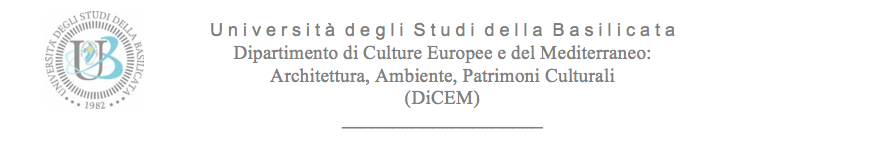 Curriculum scientifico                                                                                                                                         